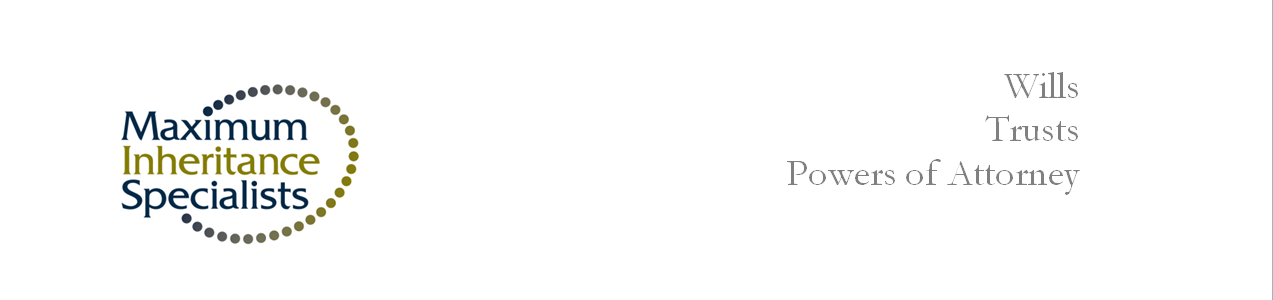 The Ultimate Sign You’ve Come Of AgeThat’s a story for another day – how Maximum Inheritance started. Now we focus on what we help people achieve. Most people, haven’t written wills. Often it’s a question of knowing how to go about it, sometimes it’s not realizing the need for one – somehow it’s not high on most people’s to do list when they think of getting married, but it should be.A client once described her daughter as ‘our lottery win’, indeed, most people hold similar sentiments about their children and intended spouses. At Maximum Inheritance, we do just one thing – we help people protect their ‘lottery win’. It Would All Go To My Partner/Spouse/Children Won’t It?Your assets wouldn’t necessarily go to the ones you want. The only way to ensure your wishes are carried out is to write a will.  There is a difference between what we would like, indeed what we expect would be the natural order of things – and what the laws of inheritance dictate.  It often comes as a surprise when people realise the deceased person’s wishes are not automatically carried out – that their property may be divided contrary to their expectations and wishes and that horror upon misfortune, their children might be taken into care.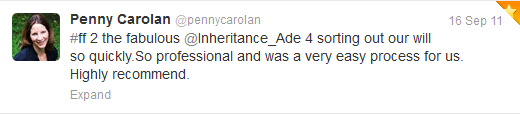 I’ve Not Got Much To LeaveA will is not about lots of money. A will allows you to dictate who would look after your children if you died while your children were under the age of 18. You would also have the opportunity to set out at what age they would get their hands on what you left them. Would you really want an 18 year old having complete control over the £200,000 or whatever the value of your estate was?Many underestimate their wealth. Many is the time, I list a client’s possessions and find the value is greater than the client imagines. This brings us not untidily to the question of inheritance tax.Anyone who owns property or aspires to own his or her own home in most parts of the country would be liable to inheritance tax. This is a wicked; evil, pernicious tax. Rant over. Often, this tax, once known as death duty, can be avoided easily [and legally], the key is acting now. Once upon a time, Inheritance Tax was a problem for the rich.  These days, inheritance tax affects every day folk like police sergeants, school teachers and nurses. Regular folk like you and me.  Making a will now could help future generations of your family avoid inheritance tax.  If home ownership is an aspiration you have for future generations of your family – you should write a will now.Once And For AllSome people we spoke to have said they were waiting for some important and imminent event such as the birth of a child or getting married.  These events, are of fundamental in general terms, and particularly so in terms of writing a will, however, they are not reason to put of recording one’s wishes.  Firstly, we offer free updates. Secondly, a key reason to write a will now is that you’re preparing for every eventuality, while working towards the best for your family.Writing A WillWriting a will is not so much about producing the document – the document while important, is the simple bit. More important than producing the paperwork, is the process of creating a document that suits you.  Your will should be a reflection of you – your personal; emotional and financial circumstances – that way your will would work for you, and it should be written in such a way that it grows with you.  Whom for instance would you choose as guardians? Why would you choose this person and not the other as executors?  It’s about the process, not the document.The Most Important Document You Ever WroteWe’ve all seen the films: where an important plot point is the missing will.  Advice to all our clients runs thus: Let the important people know there is a willLet them know what’s in itLet them know where to find itAt Maximum Inheritance, we know the importance of the safety of will, we keep our clients’ wills in our bank vault – free of charge [the client keeps a copy].Our Service, Your ConvenienceAt Maximum Inheritance, we specialize in writing wills for people getting married – we arrange consultations in the comfort of your own home. We can even hold the consultations after the little ones have gone to bed.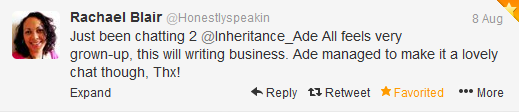 What Our Clients GetFull, no-obligation consultation in the comfort of your own homeA will that reflects you – custom made for you – no kits, forms or templatesFree updatesFree document storageFree on going adviceA consultation – a surprisingly pleasant chat lasts about sixty minutes and shows your family you care.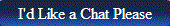 Protect Your Lottery WinWriting a will has never been and should never be a case of doom and gloom.  Some people say they’ve not made a will because it forces them to confront their own mortality. Our clients always respond by saying it’s an act of looking after others – the ultimate sign of becoming an adult.  We look forward to helping you protect your lottery win.  At Maximum Inheritance we’ve teamed up with the Wedding Wishing Well Foundation to write the wills of those who approach the foundation for assistance with their weddings.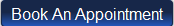 